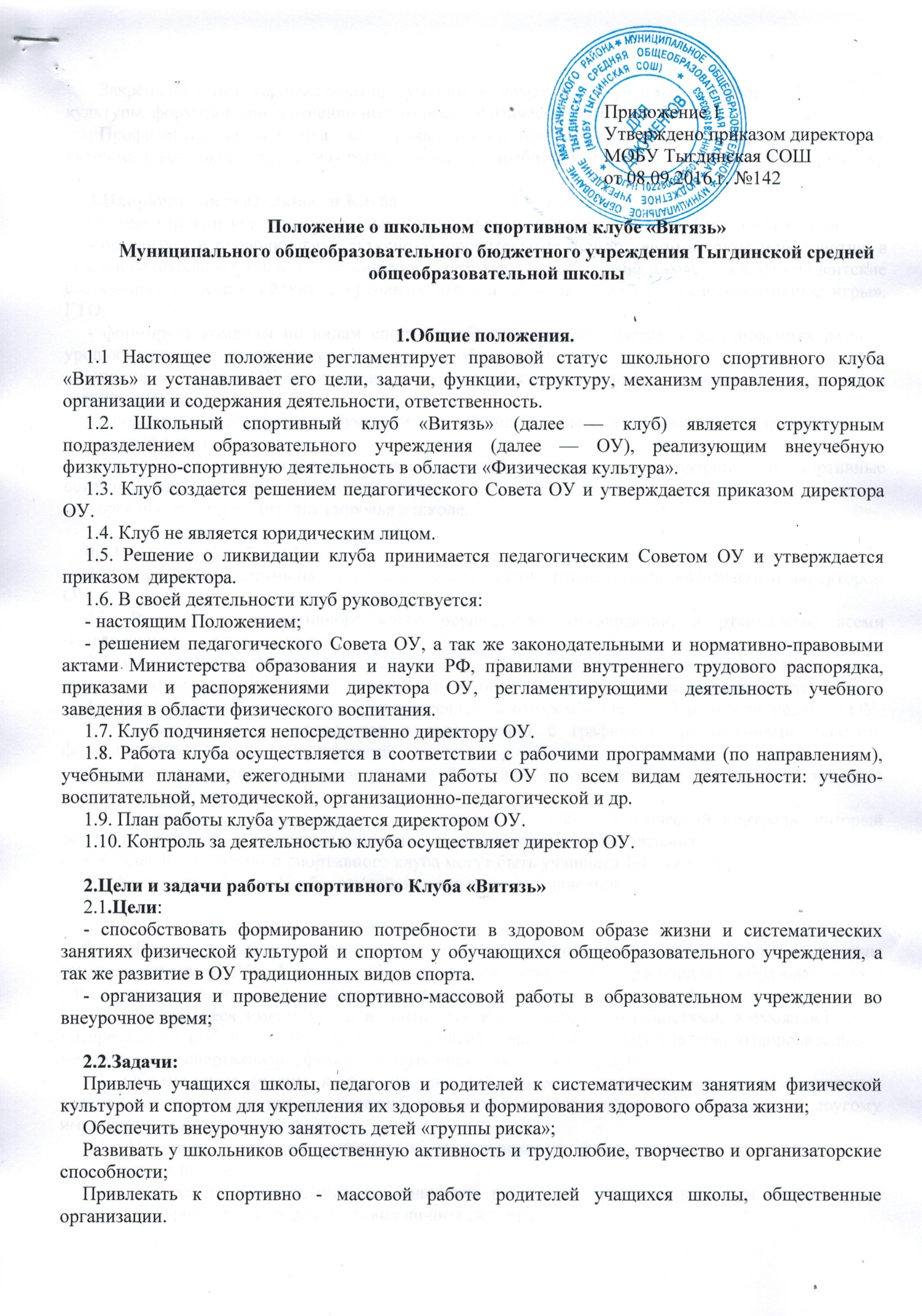 Приложение 1Утверждено приказом директора МОБУ Тыгдинская СОШ от 08.09.2016 г. №142Положение о школьном  спортивном клубе «Витязь»Муниципального общеобразовательного бюджетного учреждения Тыгдинской средней общеобразовательной школы1.Общие положения.1.1 Настоящее положение регламентирует правовой статус школьного спортивного клуба «Витязь» и устанавливает его цели, задачи, функции, структуру, механизм управления, порядок организации и содержания деятельности, ответственность.1.2. Школьный спортивный клуб «Витязь» (далее — клуб) является структурным подразделением образовательного учреждения (далее — ОУ), реализующим внеучебную физкультурно-спортивную деятельность в области «Физическая культура».1.3. Клуб создается решением педагогического Совета ОУ и утверждается приказом директора ОУ.1.4. Клуб не является юридическим лицом.1.5. Решение о ликвидации клуба принимается педагогическим Советом ОУ и утверждается приказом  директора.1.6. В своей деятельности клуб руководствуется:- настоящим Положением;- решением педагогического Совета ОУ, а так же законодательными и нормативно-правовыми актами Министерства образования и науки РФ, правилами внутреннего трудового распорядка, приказами и распоряжениями директора ОУ, регламентирующими деятельность учебного заведения в области физического воспитания.1.7. Клуб подчиняется непосредственно директору ОУ.1.8. Работа клуба осуществляется в соответствии с рабочими программами (по направлениям), учебными планами, ежегодными планами работы ОУ по всем видам деятельности: учебно-воспитательной, методической, организационно-педагогической и др.1.9. План работы клуба утверждается директором ОУ.1.10. Контроль за деятельностью клуба осуществляет директор ОУ.2.Цели и задачи работы спортивного Клуба «Витязь»2.1.Цели:- способствовать формированию потребности в здоровом образе жизни и систематических занятиях физической культурой и спортом у обучающихся общеобразовательного учреждения, а так же развитие в ОУ традиционных видов спорта.- организация и проведение спортивно-массовой работы в образовательном учреждении во внеурочное время;2.2.Задачи:Привлечь учащихся школы, педагогов и родителей к систематическим занятиям физической культурой и спортом для укрепления их здоровья и формирования здорового образа жизни;Обеспечить внеурочную занятость детей «группы риска»;Развивать у школьников общественную активность и трудолюбие, творчество и организаторские способности;Привлекать к спортивно - массовой работе родителей учащихся школы, общественные организации.Закрепление и совершенствование умений и навыков, полученных на уроках физической культуры, формирование жизненно необходимых физических качеств;Профилактика таких асоциальных проявлений в детской и  подростковой среде как наркомания, курение, алкоголизм, сексуальная распущенность, выработка потребности  здоровом образе жизни.3.Направления деятельности Клуба.Основными направлениями деятельности школьного спортивного клуба «Витязь» являются:- организует и проводит физкультурно-оздоровительные и спортивно-массовые мероприятия, в том числе школьные этапы Всероссийских спортивных соревнований школьников «Президентские состязания» и Всероссийских спортивных игр школьников «Президентские спортивные игры», ГТО;- формирует команды по видам спорта и обеспечивает их участие в соревнованиях разного уровня (школьных, муниципальных, районных, областных);- пропагандирует в ОУ основные идеи физической культуры, спорта, здорового образа жизни, в том числе деятельность клуба;- поощряет и стимулирует обучающихся, добившихся высоких показателей в физкультурно-спортивной работе.- организует и проводит внутришкольные спортивные соревнования; товарищеские спортивные встречи между классами и другими школами;- организует и проводит дни здоровья в школе.4. Организация работы Клуба.4.1. Управление спортивным клубом осуществляет его руководитель, назначаемый директором ОУ.4.2. Руководитель спортивного клуба осуществляет организацию и руководство всеми направлениями его деятельности.4.3. Основными формами работы клуба могут быть занятия в секциях, группах и командах, комплектующихся с учетом пола, уровня физической и спортивно-технической подготовленности.4.4. Членами клуба могут быть обучающиеся ОУ, в котором создан клуб, родители, педагоги ОУ.4.5. Занятия в клубе проводятся в соответствии с графиками, расписаниями, планами физкультурно-спортивных мероприятий.4.6. Непосредственное проведение занятий в клубе осуществляется учителями физической культуры, педагогами школы, учащимися старших классов.4.7. За всеми занимающимися в клубе устанавливается педагогический контроль, который осуществляется педагогическими работниками образовательного учреждения.4.8. Членами школьного спортивного клуба могут быть учащиеся 1-11 классов;4.6. Количество членов Клуба, секций, команд не ограничивается.                                5. Права и обязанности5.1. Права и обязанности педагогов спортивного клуба определяются трудовым законодательством РФ, Уставом ОУ, правилами внутреннего распорядка образовательного учреждения, а так же должностными инструкциями.5.2.  Обучающиеся имеют право в соответствии со своими способностями, возможностями и интересами на выбор секций и групп для занятий, участвовать в физкультурно-оздоровительных мероприятиях, спартакиадах, физкультурных праздниках за свой Клуб.5.3. Обучающиеся (члены клуба) обязаны добросовестно посещать занятия в спортивных секциях и кружках, а так же бережно относиться к спортивному оборудованию и другому имуществу клуба.5.4. Принимать активное участие в спортивных и физкультурно – оздоровительных мероприятиях школы;5. 5. Соблюдать рекомендации медицинского работника, врача по вопросам самоконтроля состояния здоровья и соблюдения правил личной гигиены.;5.6. Ежегодно сдавать нормативы по физической культуре,  ГТО;5.7. Содействовать укреплению материально-спортивной базы школы;5.8. Знать и выполнять правила по технике безопасности в процессе участия в спортивно – массовых мероприятиях;6. Финансирование6.1. Деятельность спортивного клуба финансируется из средств ОУ и привлеченных средств (добровольные пожертвования, взносы, передаваемые материальные ценности от государственных, частных и других организаций, предприятий, а так же отдельных физических лиц);6.2. Оплата труда педагогических работников осуществляется в соответствии с действующим законодательством Российской Федерации.7. Ответственность7.1 Ответственность за качество выполнения возложенных настоящим Положением на спортивный клуб целей, задач и функций, выполнение плана работы по всем направлениям деятельности, сохранность оборудования и спортивного инвентаря, а так же за создание условий для эффективной работы своих подчиненных несет руководитель школьного спортивного клуба;7.2. Каждый педагог спортивного клуба несет ответственность за качество выполнения работ, возложенных на него должностной инструкцией, а также жизнь и здоровье обучающихся, сохранность оборудования и спортивного инвентаря.Приложение 2Утверждено приказом директора МОБУ Тыгдинской СОШ от 08.09.2016г. №142План работышкольного спортивного клуба «Витязь» на 2016-2017 учебный год№Название мероприятияСроки проведенияответственныеФизкультурный праздник, посвященный началу учебного годаСентябрь.Исакова Г.А, Гукова В.В., классные руководители Осенний, весенний кроссОктябрь,апрельИсакова Г.А, Гукова В.В.,, классные руководителиСоревнования по волейболуНоябрь, февраль, майИсакова Г.А, Гукова В.В.,Соревнования по баскетболуНоябрь, февраль, майИсакова Г.А, Гукова В.В.,Первенство школы по мини-футболуСентябрь-октябрь, май Исакова Г.А, Гукова В.В., классные руководители.ВелопробегМайИсакова Г.А, Гукова В.В.,Спортивно-массовые мероприятияфевральИсакова Г.А, Гукова В.В.,Шахматный турнирДекабрь, майИсакова Г.А, Гукова В.В.,Участие в смотре-конкурсе смотра и песни ко Дню защитника ОтечестваФевральИсакова Г.А, Гукова В.В.,Районный фестиваль, посвященный Дню защитника ОтечестваФевральИсакова Г.А, Гукова В.В.,Неделя ОБЖ и физической культуры, открытые уроки, внеклассные мероприятияОктябрь Исакова Г.А, Гукова В.В.,Мониторинг физической подготовленности обучающихсяОктябрь, майИсакова Г.А, Гукова В.В.,Военизированные эстафеты.9 мая, День пограничниковИсакова Г.А, Гукова В.В.,Участие в ГТОПо плануИсакова Г.А, Гукова В.В.,Профильные смены «Военно-спортивнфй»Июнь-июльИсакова Г.А, Гукова В.В.,